                     ยุทธศาสตร์ที่  3  การพัฒนาด้านการศึกษา ศาสนา และ วัฒนธรรม  / กีฬาและนันทนาการโครงการที่โดดเด่น1. โครงการส่งเสริมทันตกรรมในเด็กปฐมวัย  2. โครงการส่งเสริมคุณธรรมจริยะธรรมระดับปฐมวัย3. โครงการจัดกิจกรรมวันเด็กแห่งชาติ4.การบริหารจัดการด้านการศึกษา ศพด. อบต. โนนแดง  และ โรงเรียนอนุบาล อบต.โนนแดง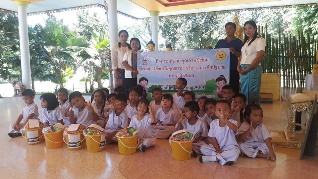 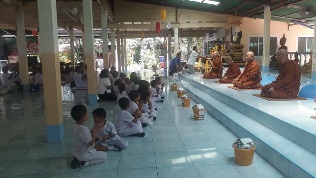 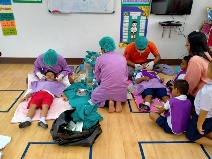 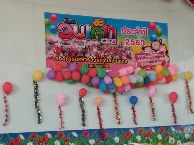 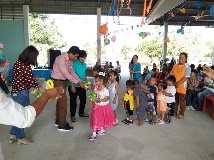 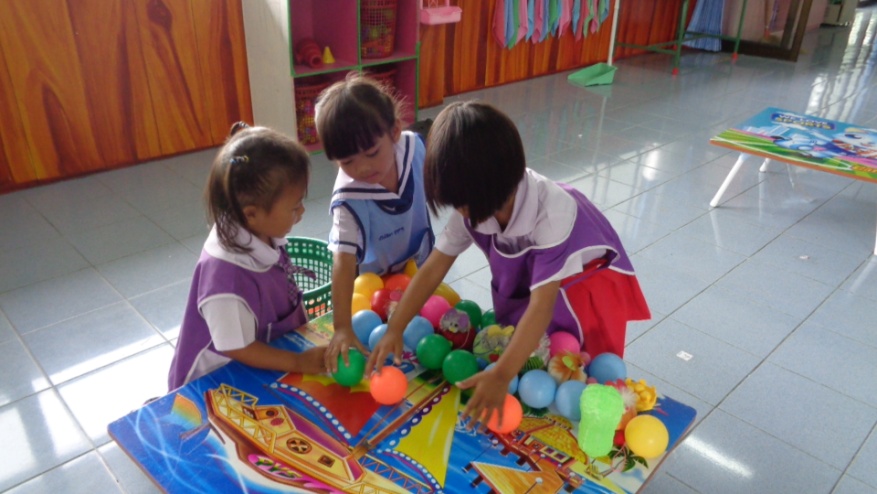 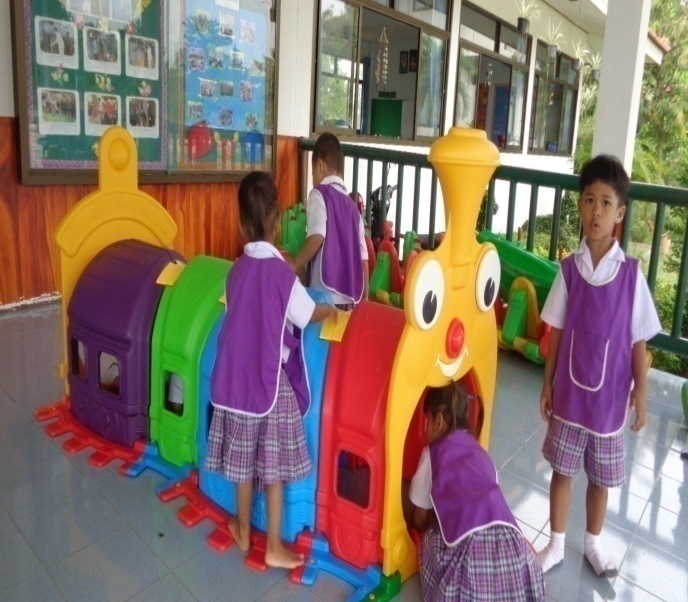 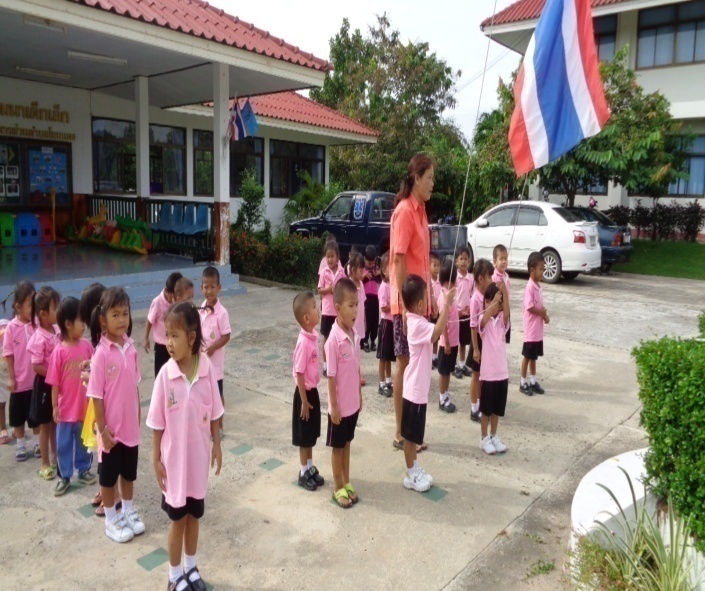     ยุทธศาสตร์ที่  4  การพัฒนาด้านสวัสดิการสังคม / ความมั่นคง  ปลอดภัยในชีวิตและทรัพย์สินโครงการที่โดดเด่น1. โครงการป้องกันลดอุบัติเหตุทางถนนช่วงเทศกาล2. โครงการคลองสวยน้ำใสกำจัดวัชพืชป้องกันการเกิดอุทกภัย 3. โครงการเฝ้าระวังไฟป่าและการเผาตอซังหน้าแล้ง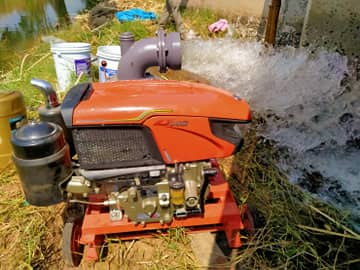 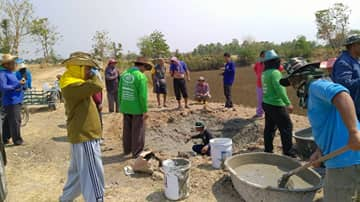 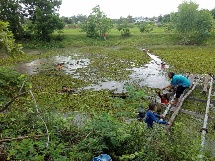 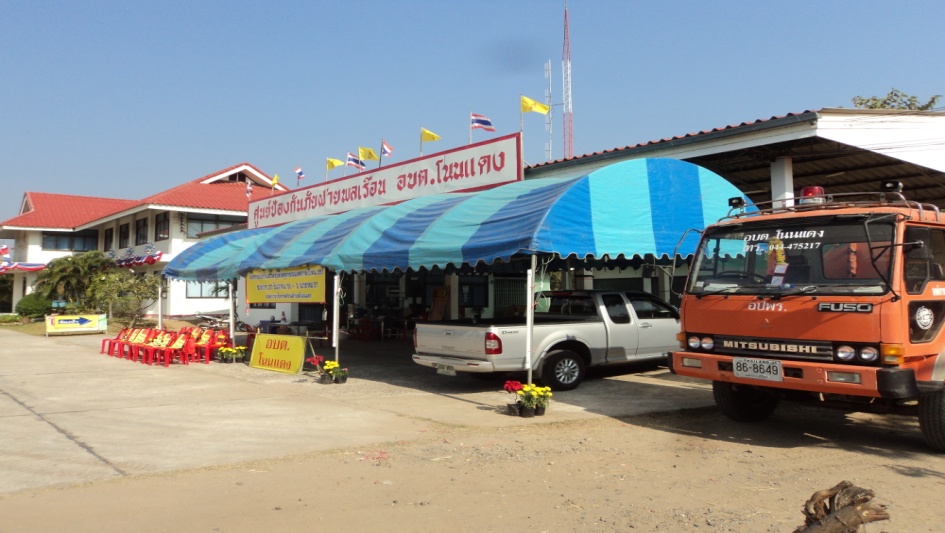 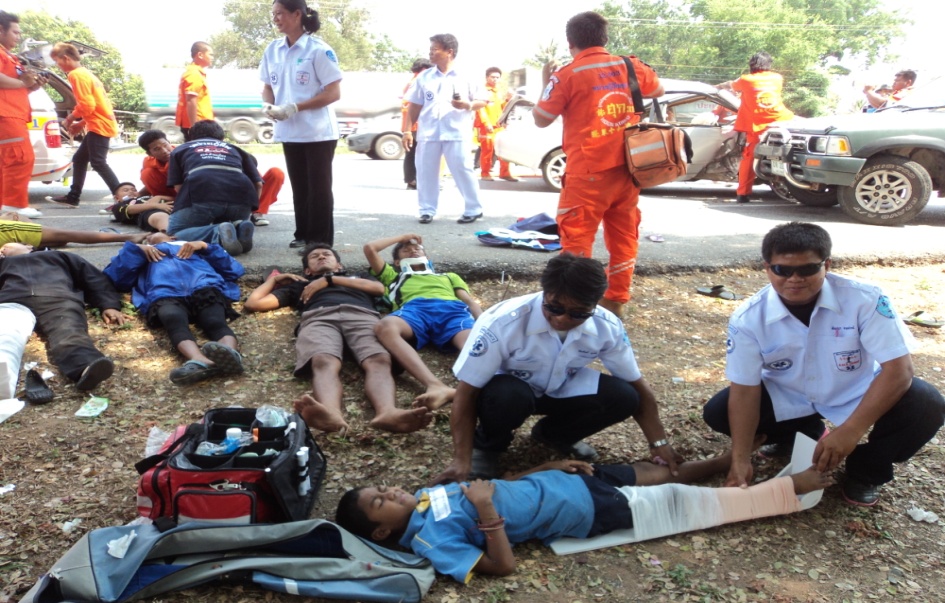 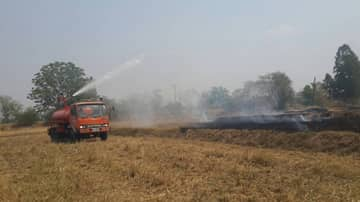 ยุทธศาสตร์ที่  5  การพัฒนาด้านด้านเศรษฐกิจ พาณิชยกรรมอุตสาหกรรม  และเกษตรกรรมโครงการที่โดดเด่นโครงการฝึกอบรมอาชีพ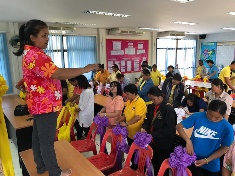 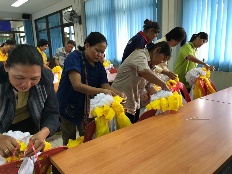 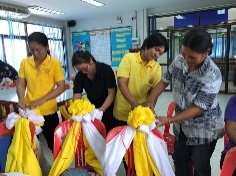 ยุทธศาสตร์ที่  6  การพัฒนาด้านการบริหารราชการให้มีประสิทธิภาพคุณภาพโครงการที่โดดเด่นโครงการการจัดพิธีพระราชทานพระบรมฉายาลักษณ์พระบาทสมเด็จพระเจ้าอยู่หัว และสมเด็จพระนางเจ้าฯ พระบรมราชินีโครงการจัดประชุมสภาท้องถิ่นโครงการคนยุคใหม่ใส่ใจข้อมูลข่าวสารโครงการปรับปรุงภูมิทัศน์ อบต.โนนแดง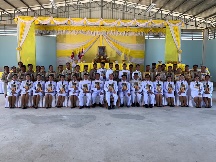 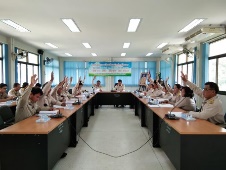 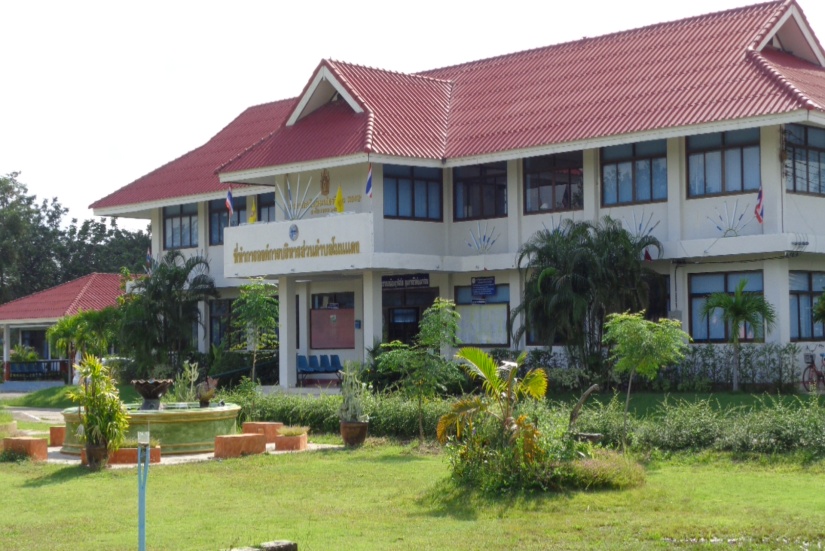 ยุทธศาสตร์ที่  7 การพัฒนาด้านทรัพยากรธรรมชาติ                      และสิ่งแวดล้อม/ส่งเสริมการท่องเที่ยวโครงการที่โดดเด่นโครงการลดขยะลดโลกร้อนโครงการปลูกต้นไม้เฉลิมพระเกียรติ 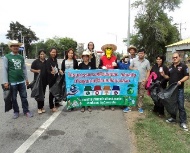 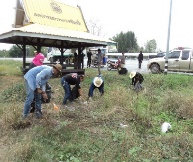 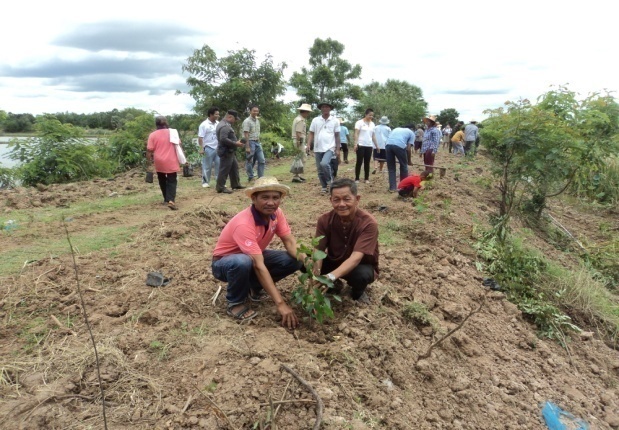 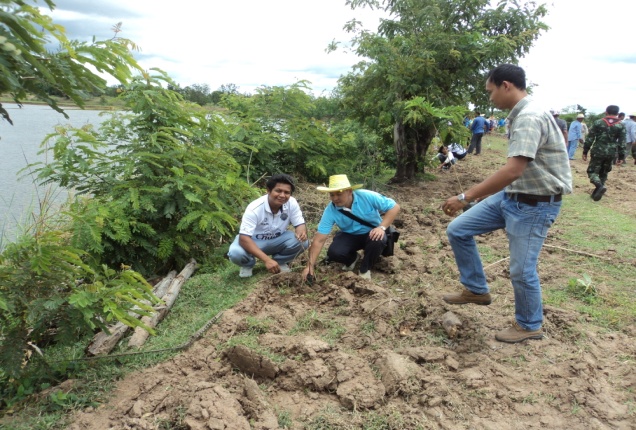 เป็นกฎหมายของประชาชนทุกคนเพื่อคุ้มครองสิทธิรับรู้ข้อมูลข่าวสารของราชการและสนับสนุนการมีส่วนร่วมของประชาชนในการตรวจสอบกระบวนการทำงานของระบบราชการให้มีความโปร่งใสและมีประสิทธิภาพ  ปรัชญาแห่งกฎหมายข้อมูลข่าวสาร“รัฐรู้อะไร  ประชาชนต้องรู้ในสิ่งนั้น” 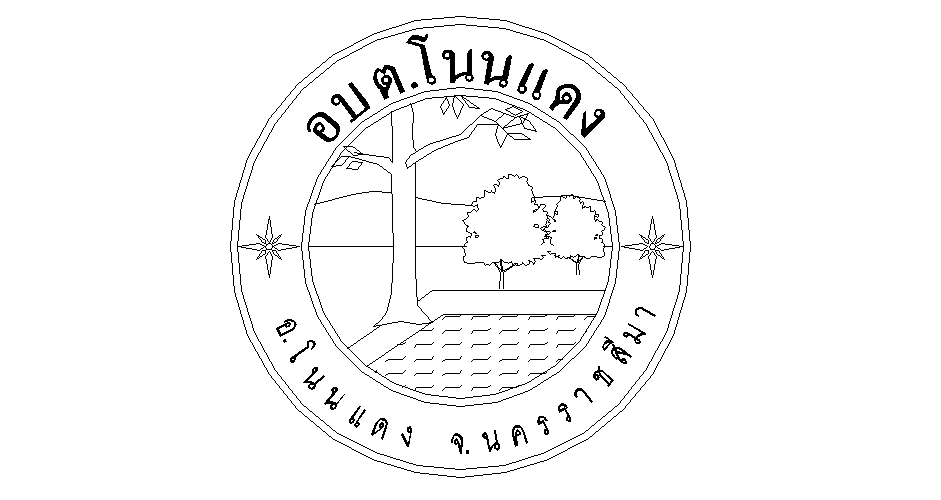 องค์การบริหารส่วนตำบลโนนแดงอำเภอโนนแดง  จังหวัดนครราชสีมา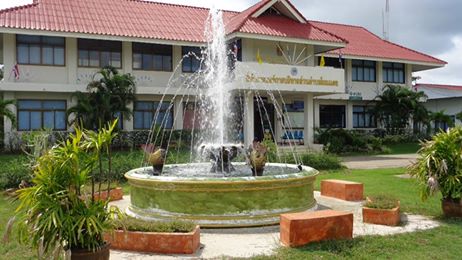 ตั้งอยู่เลขที่ 118 หมู่ที่ 9  บ้านจาบ ตำบลโนนแดง อำเภอโนนแดง   จังหวัดนครราชสีมา  ได้รับการยกฐานะจากสภาตำบลเป็นองค์การบริหารส่วนตำบล  เมื่อวันอาทิตย์ที่  23  กุมภาพันธ์  พ.ศ.  2540  ที่ทำการองค์การบริหารส่วนตำบลโนนแดง  เดิม  ตั้งอยู่ที่บ้านใหม่ศรีประทาน  หมู่ที่  11  อยู่ในเขตเทศบาลตำบลโนนแดง  บนเนื้อที่  1  ไร่  จนกระทั่งเมื่อ  เดือนสิงหาคม  พ.ศ.  2540  ได้ย้ายที่ทำการใหม่มาตั้งอยู่เลขที่  118  หมู่ที่  9  บ้านจาบ  ตำบลโนนแดง  บนเนื้อที่  19  ไร่  1  งาน  ตำบลโนนแดงเป็น  1  ใน  5  ตำบล  ในเขตอำเภอโนนแดง  จังหวัดนครราชสีมา  (ปัจจุบันเป็นองค์การบริหารส่วนตำบลขนาดกลาง)   มีพื้นที่  49  ตารางกิโลเมตร  หรือ  31,939  ไร่ มีประชากรทั้งสิ้น 4,281   คน  1,047 หลังคาเรือน  จำนวนหมู่บ้านในเขตรับผิดชอบ  จำนวน  9 หมู่บ้าน             “สุขภาพดีถ้วนหน้า     การศึกษาก้าวไกล บริหารจัดการโปร่งใส    ใส่ใจคุณธรรม       นำพาคุณภาพชีวิตรอบด้าน”องค์การบริหารส่วนตำบลโนนแดงตำบลโนนแดง  อำเภอโนนแดง  จังหวัดนครราชสีมา 30360โทร.  0-4448-5023  แฟกซ์. 0-4448-5024www.nondangsao.go.th 